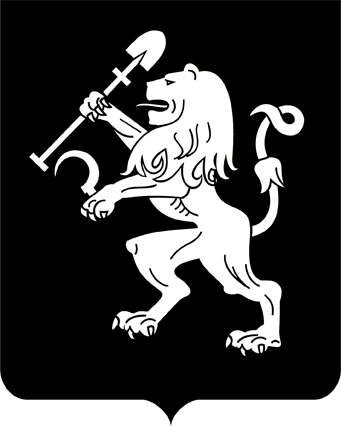 АДМИНИСТРАЦИЯ ГОРОДА КРАСНОЯРСКАРАСПОРЯЖЕНИЕОб утверждении Порядка уведомления руководителем муниципального учреждения и муниципального предприятия города Красноярска о возникшем конфликте интересов или о возможности его возникновенияВ соответствии с частью 2 статьи 11, статьей 13.3 Федерального  закона от 25.12.2008 № 273-ФЗ «О противодействии коррупции», руководствуясь статьями 41, 58, 59 Устава города Красноярска: Утвердить Порядок уведомления руководителем муниципального учреждения и муниципального предприятия города Красноярска            о возникшем конфликте интересов или о возможности его возникновения (далее – Порядок) согласно приложению. Руководителям органов администрации города, имеющих                подведомственные муниципальные учреждения и муниципальные предприятия:до 08.10.2021 ознакомить руководителей подведомственных            муниципальных учреждений и муниципальных предприятий с настоящим распоряжением;до 29.10.2021 обеспечить разработку и принятие муниципальными учреждениями и муниципальными предприятиями Положений о пре-дотвращении и урегулировании конфликта интересов;  до 30.11.2021 обеспечить внесение изменений в уставы муниципальных учреждений и муниципальных предприятий в части закреп-ления обязанности муниципальных учреждений и муниципальных                 предприятий разрабатывать и принимать меры по предупреждению коррупции в соответствии законодательством о противодействии             коррупции. Руководителям органов администрации города, наделенных правами юридического лица, имеющих подведомственные муниципальные учреждения и муниципальные предприятия, управлению                кадровой политики и организационной работы администрации города  (в отношении муниципальных учреждений и муниципальных предприятий, координацию деятельности которых осуществляют органы администрации города, не наделенные правами юридического лица)                     до 29.10.2021 обеспечить внесение изменений в должностные инструкции и трудовые договоры руководителей муниципальных учреждений        и муниципальных предприятий, предусматривающих обязанность руководителей муниципальных учреждений и муниципальных предприятий принимать меры по предотвращению и урегулированию конфликта интересов, уведомлять о возникшем конфликте интересов или о возможности его возникновения. Органам администрации города, наделенным правами юридического лица, управлению кадровой политики и организационной работы администрации города (в отношении руководителей муниципальных учреждений и муниципальных предприятий, координацию деятельности которых осуществляют органы администрации города, не наделенные правами юридического лица) в соответствии с распределением функций, установленным пунктами 7–9 Порядка, в течение 10 рабочих дней с момента регистрации уведомления о возникшем конфликте              интересов или о возможности его возникновения:осуществлять анализ информации о наличии/отсутствии возникшего конфликта интересов или о возможности его возникновения;представлять результаты анализа информации о наличии/отсут-ствии возникшего конфликта интересов или о возможности его возникновения должностным лицам, указанным в абзацах втором и третьем           пункта 6 Порядка, для принятия мер в соответствии с действующим              законодательством.К анализу информации привлекать муниципальных служащих, ответственных за работу по противодействию коррупции в органах администрации города, имеющих подведомственные муниципальные                    предприятия и муниципальные учреждения, кадровые и юридические службы (специалистов, осуществляющих кадровое и правовое обеспечение деятельности) указанных органов администрации города. 5. Настоящее распоряжение опубликовать в газете «Городские     новости» и разместить на официальном сайте администрации города.Глава города                                                                                 С.В. ЕреминПриложениек распоряжениюадминистрации города	от ____________ № _________ПОРЯДОКуведомления руководителем муниципального учреждения и муниципального предприятия города Красноярска о возникшем конфликте интересов или о возможности его возникновения Настоящий Порядок уведомления руководителем муниципального учреждения и муниципального предприятия города Красноярска               о возникшем конфликте интересов или о возможности его возникновения определяет процедуру направления уведомления руководителем муниципального учреждения и муниципального предприятия города Красноярска о возникшем конфликте интересов или о возможности его возникновения (далее – Порядок). Настоящий Порядок применяется к руководителям муниципальных учреждений и муниципальных предприятий, в должностные обязанности которых в соответствии с должностной инструкцией и трудовым договором входит принятие мер по предотвращению и урегулированию конфликта интересов, уведомление о возникшем конфликте интересов или о возможности его возникновения. Действие настоящего Порядка не распространяется на процедуры совершения сделок, тех или иных действий, в совершении которых      имеется личная заинтересованность, определяемая критериями,                 установленными статьями 16, 17 Федерального закона от 03.11.2006     № 174-ФЗ «Об автономных учреждениях», статьей 27 Федерального             закона от 12.01.1996 № 7-ФЗ «О некоммерческих организациях», статьей 22 Федерального закона от 14.11.2002 № 161-ФЗ «О государственных и муниципальных унитарных предприятиях». В настоящем Порядке термины «конфликт интересов», «личная заинтересованность» применяются в значениях, предусмотренных             статьей 10 Федерального закона от 25.12.2008 № 273-ФЗ «О противодействии коррупции». Руководитель муниципального учреждения и муниципального предприятия города Красноярска (далее – руководитель) обязан уведомить должностных лиц, указанных в пункте 6 настоящего Порядка,            о возникшем конфликте интересов или о возможности его возникновения незамедлительно (не позднее одного рабочего дня, следующего              за днем, когда ему стало об этом известно).При нахождении руководителя вне установленного места работы (командировка, отпуск, временная нетрудоспособность) он уведомляет о возникшем конфликте интересов или о возможности его возникновения представителя нанимателя (работодателя), используя любые                 доступные средства связи, а по прибытии к месту работы обеспечивает передачу письменного уведомления о возникшем конфликте интересов или о возможности его возникновения в течение одного рабочего дня     с даты прибытия. Уведомление о возникшем конфликте интересов или о возможности его возникновения (далее – Уведомление) составляется руководителем в письменном виде по форме согласно приложению 1 к настоящему Порядку. К Уведомлению прилагаются все имеющиеся в распоряжении           руководителя материалы, подтверждающие изложенные факты.  Уведомление подается:руководителем муниципального предприятия – Главе города Крас-ноярска;руководителем муниципального учреждения, координацию деятельности которого осуществляет орган администрации города Красноярска, не наделенный правами юридического лица, – первому заместителю Главы города Красноярска, координирующему соответствующее направление деятельности;руководителем муниципального учреждения, координацию деятельности которого осуществляет орган администрации города Красноярска, наделенный правами юридического лица, – руководителю координирующего органа администрации города, наделенного правами юридического лица.  Уведомление, подаваемое Главе города, представляется:руководителем муниципального предприятия, деятельность которого координируется органом администрации города, наделенным               правами юридического лица, – в кадровую службу указанного органа администрации города; руководителем муниципального предприятия, деятельность которого координируется органом администрации города, не наделенным правами юридического лица, – в управление кадровой политики и организационной работы администрации города. Уведомление, подаваемое первому заместителю Главы города, представляется руководителем муниципального учреждения в управление кадровой политики и организационной работы администрации         города. Уведомление, подаваемое руководителю органа администрации города, наделенного правами юридического лица, представляется руководителем муниципального учреждения в кадровую службу органа          администрации города, осуществляющего координацию деятельности указанного муниципального учреждения. Уведомление регистрируется в день его поступления в журнале регистрации уведомлений о возникшем конфликте интересов или          о возможности его возникновения по форме согласно приложению 2                    к настоящему Порядку.Руководителю выдается копия Уведомления.Приложение 1к Порядку уведомления руководителем муниципального учреждения и муниципального предприятия города Красноярска о возникшем конфликте интересов или о возможности его возникновения                                  ___________________________________________                                                               (должность, Ф.И.О. должностного лица,                                                                которому подается уведомление)                                                                                  ____________________________________________________                                                                     (замещаемая работником должность, Ф.И.О.)УВЕДОМЛЕНИЕо возникшем конфликте интересов или о возможности его возникновенияЯ,_______________________________________________________,     (Ф.И.О. работника)уведомляю о возникшем конфликте интересов/о возможности возникновения конфликта интересов (нужное подчеркнуть). Описание личной заинтересованности, которая приводит или может привести к конфликту интересов:_____________________________. Описание должностных (служебных обязанностей), на исполнение которых влияет или может повлиять личная заинтересованность:____________________________________________________________. Дополнительные сведения, которые руководитель муниципального учреждения и муниципального предприятия считает необходимым указать: __________________________________________________________. Предлагаемые меры по предотвращению или урегулированию конфликта интересов:______________________________________________.АНАЛИЗОбращений органов прокуратуры, правоохранительных, надзорных и контролирующих органов, рассмотренных подведомственными учреждениями главного управления города Красноярска за 3 квартал 2021 года30.09.2021№ 265-р«___»__________20___г.(подпись)       (расшифровка подписи)№п/пВиды обращений,результаты ихрассмотренияОт органовпрокуратурыОт органовФСБОт органовМВДОт следст-венныхоргановОт судебныхоргановОт службысудебныхприставовОт иных надзорных и контролир. органов (МЧС, антимоноп.служба, Роспотребнадзор,Госпожнадзор и др.)ИТОГО1. Протесты1091092.Требования310973263.Представления 351434111235144.Предписания1471475.Предостережение 2444686.Административные наказания111028407.Запросы52243177482425313558.ИТОГО131754657859336022559